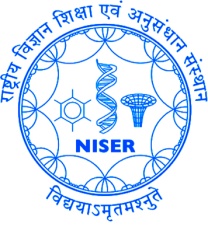 NATIONAL INSTITUTE OF SCIENCE EDUCATION AND RESEARCH, BHUBANESWAR(An autonomous Institution under Department of Atomic Energy, Govt. of India)ATTENDANCE SHEET FOR MID/END TERM EXAMINATION -20    .   EVEN / ODD / SUMMER SEMESTER.Date   :        /       /20Place :   NISER, Bhubaneswar                              Full Signature of Examiner-in-Charge1.School2.Course Code3.Course Name4.Date & Time of ExaminationSL. NO.ROLL NO.NAME OF STUDENTSIGNATURE OF STUDENT123456789101112